Μαθαίνουμε το ευ (εφ)ΟΝΟΜΑ: _______________________________1. Κύκλωσε το «ευ» (εφ) στις παρακάτω λέξεις και βάλε τόνο:ευχομαι	λευκος	πευκο		ευκολος	ψευτης	τευχος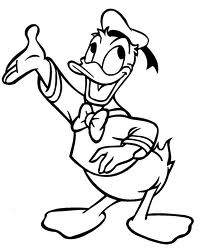 ελευθερος		διευθυντης		ευτυχια	Λευτερης	ευχη	2. Σκέψου και γράψε προτάσεις με τις παρακάτω λέξεις:πεύκα_____________________________________________________________εύκολα_____________________________________________________________τελευταίος_____________________________________________________________3. Διάλεξε τη σωστή λέξη από το κουτάκι και συμπλήρωσε τις προτάσεις:Σε ______________________ πολύ για το δώρο σου.Στους αγώνες ήρθα __________________.Αυτό είναι ένα δάσος γεμάτο ______________ και _____________.Την _______________ μέρα του σχολείου κάναμε ένα πάρτι.Αυτό το χαρτονόμισμα δεν είναι αληθινό, είναι ________________.Κάθε βράδυ κάνω την _________________ μου.4. Βάλε κάθε λέξη από το κουτί στη στήλη που ταιριάζει, όπως στο παράδειγμα:πιστεύωπευκοβελόνα